О внесении изменений в постановление администрации Цивильского муниципального округа Чувашской Республики от 25 января 2023 года № 34 "Об утверждении Положения о порядке использования средств резервного фонда администрации Цивильского муниципального округа Чувашской Республики»В соответствии со статьей 81 Бюджетного кодекса Российской Федерации администрация Цивильского муниципального округа Чувашской Республики ПОСТАНОВЛЯЕТ:В положение о порядке использования средств резервного фонда в администрации Цивильского муниципального округа Чувашской Республики, утвержденного постановлением администрации Цивильского муниципального округа Чувашской Республики от 25 января 2023 года № 34 (далее – Положение), внести следующие изменения:абзац 3 в пункте 6 Положения исключить. Контроль за исполнением настоящего постановления возложить на финансовый отдел администрации Цивильского муниципального округа Чувашской Республики.Настоящее постановление вступает в силу после его официального опубликования (обнародования). Глава Цивильскогомуниципального округа                                                    А.В. ИвановНачальник финансового отдела                                                                              О.В. Андреева      «06» мая 2024г.Заведующий сектором правового обеспечения                                                        Т.Ю. Павлова«06» мая 2024г.ЧĂВАШ РЕСПУБЛИКИ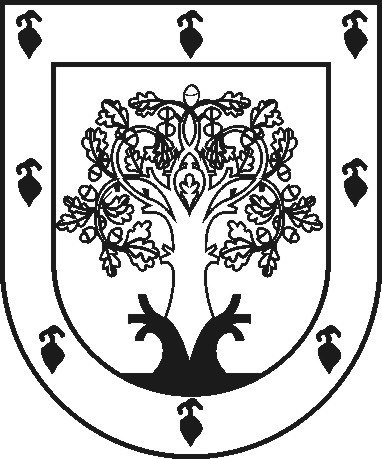  ЧУВАШСКАЯ РЕСПУБЛИКАÇĚРПӲМУНИЦИПАЛЛĂ                                                     ОКРУГĔНАДМИНИСТРАЦИЙĚЙЫШĂНУ2024ç. ҫу уйӑхĕн 06-мӗшӗ 454 №Çěрпÿ хулиАДМИНИСТРАЦИЯ ЦИВИЛЬСКОГО МУНИЦИПАЛЬНОГО ОКРУГАПОСТАНОВЛЕНИЕ     06 мая 2024г. № 454                                                                                          город Цивильск